Year 4 Reading 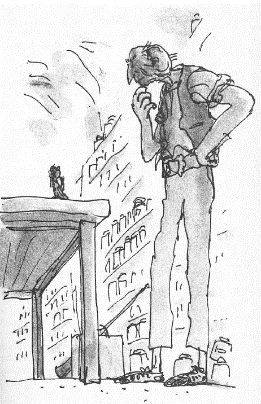 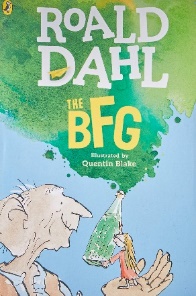 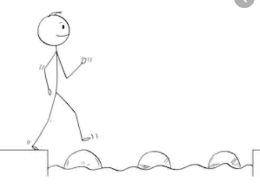 Steppingstone activity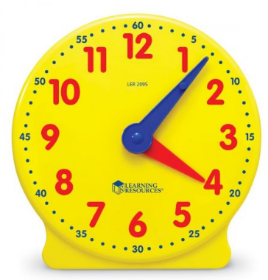 Speedy retrieval!Year 4 Reading 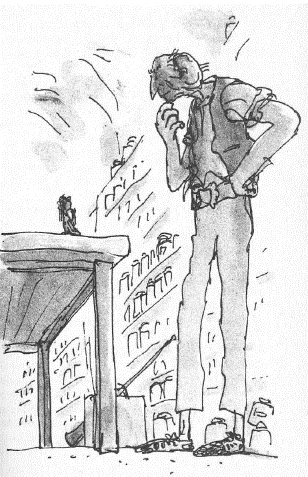 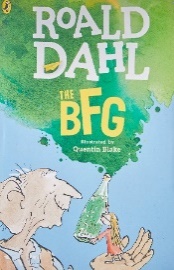 Date: Thursday 26th March 2020
LO: To retrieve key information
Speedy retrieval!What did the giant place Sophie on top of?What did Sophie think?Describe the giant’s ear:Describe the giant’s teeth:Write down something the giant says:What is a bonecruncher?What does the sound of humans being eaten sound like?What do humans from Turkey taste like?What do humans from Greece taste like?What did the giant place Sophie on top of?Write down 2 things about the Giant’s appearance:What is the first thing the Giant says to Sophie?Where are Sophie and the BFG now? What is a bonecruncher?How many humans can they eat a night?How does the giant describe the noise of eating humans? Why do bonecrunching giants prefer humans from Turkey?What do humans from Panama taste like?Name 3 more human flavours:Does the BFG eat humans?What does BFG stand for?